LiteratuurToelichting:- Met ‘B’ (=Bundel) wordt bedoeld een deel uit de serie: “Over kinderhandschrift, schrijfopvoeding en schrijfonderwijs gesproken” van D. Schermer (email: dick.schermer@upcmail.nl)- De cijfers tussen haakjes corresponderen met de nummering van de argumenten.Zie bij www.handschriftontwikkeling.nl, onder Artikelen: - Schrijven moet blijven!, 2008- Waarom kan en mag typen schrijven niet vervangen?, 2010 - Engelstalige versie- Daarom nog leren schrijven met de handAguirre, Claudia (2015). Hoe schrijven met de hand je verstand scherpt. B54/h18 (1, 2)AHAF (2013).Wat onderzoek ons vertelt – Het belang van cursief schrijven. B40/h10Alamargot, Denis (2014). Heeft schrijven op tablet invloed op de schrijfmotorische uitvoering van leerlingen? Vergelijking tussen 8-, 15- en 18-jarigen. B46/h20 (2)Arnold, Rosemary (z.j.). Schrijfbeweging: Fysiologische/psychologische link naar hersendominantie. B48/h23  (1)Bakker, J.J. (2013). Neurologische wetenswaardigheden over schrijven. B47/h 6 (1)Barkley, Russell (1998). ADHD and the Nature of Self-control. In AHAF Journal, July-August 1998Benbow, Mary (2002). Schrijfmotorische activiteiten. B42/h3 (2)Beschel, Gertrud (1993): Beiträge zur Psychologie der Kinder- und  Jugendschrift, HamburgBerninger, Virginia (juni 2012).Met het oog op morgen: Pen of toetsenbord. In: SPH Nieuwsbrief  (2)Blumenfeld, Samuel (2005). De voordelen van cursief schrift. B26/h2 (3, 10)Bounds, Gwendolyn (2010). Hoe schrijven het brein traint. B24/h10 (2)Chartrel, Estelle, Vinter, Annie. (2007)De impact van ruimtelijk-temporele voorwaarden op kinderen die cursief schrijven. B46/h14 (3)Clark, Gloria Jean (2010). De relatie tussen schrijven, lezen, fijn-motorische en visueel-motorische vaardigheden bij kleuters. B47/h20 (10)Coleman, Alice (2001): Handwriting – Has it a Future? The Graphologist, Vol.19, No.3,  Issue 72, Autumn 2001Compernolle, Theo (2014). Ontketen je brein. B52/h6 (1)Cox, Jack (1999). Penmanship training: Giving kids the basics for writing. In Denver News-paper Agency (17 November)Cristofanelli, Pacifico (2006): Du und Dein erster Weg durch die Handschrift, HerbolzheimDanielsen, Torbjörn (1984). De functie van het brein bij het leren schrijven. B19/h3 (2, 10)Deardorff, Julie (2011). De vele gezondheidsvoordelen van goed handschrift. B26/h4 (2, 4)Doidge, Norman (2008). Ons plastische brein heeft baat bij schrijven. B46/h7 (1)Dommelen, Jan van (1999). Is er nog toekomst voor het schrijven? Voordracht tijdens Symposium: 1999 Jaar van het Handschrift. Rotterdam, 29 september 1999Farmer, Jeanette (1995/1996): Measuring Handwriting to Identify Thinking and Behavioral Styles in Four Quadrants of the Brain. Journal of the American Society of Professional GraphologistsFarmer, Jeanette (1998): Now that Attention Deficit Hyperactivity Disorder has been labelled a self-control issue it’s time for old fashioned penmanship training. AHAF Journal, July-August 1998Farmer, Jeanette (1999). Schrijven – weg naar geletterdheid. B18/h2 (4)Farmer, Jeanette (2006): The Graphic Reality of Handwriting and Brain Dominance. International Graphological Colloquium, Florence, September 2006 Feder, Katya P. (2007). Schrijfontwikkeling, vaardigheid en interventie. B19/h12 (2)Feder, Katya (juni 2012). Met het oog op schrijven: Pen of toetsenbord. In: SPH Nieuwsbrief  (2)Futurity (2012). Voor kinderen is pen machtiger dan toetsenbord. B40/h5Gardoni, Paola (2011). Voorbeeld van schrijfbewegingstherapie, Het verhaal van Diego. B47/h4  (9)Gayomaili, Chris (2013). Vier voordelen om met de hand te schrijven, B41/h12Gentry, J. Richard, Graham, Steve (2010). Schrijven: Brein bedraden om kennis op te slaan en over te dragen. B42/h5 (1)Gentry, J. Richard, Peha, Steve (2013). Vijf redenen waarom schrijven helpt bij vroeg lezen. 2013 B42/h6 (10)Gibson, Madeleine (2006): Schrijven en lezen, sneller en beter. JSW, oktober 2006Graham, Steve (2009/2010). Het schrijven van kinderen verbeteren? Verwaarloos hun handschrift niet. B29/h4 (2, 5)Grämiger, Ines (2012). Het nieuwste over de twee (!) basisschriften. B31/h18 (2)Hagers, Marlies (2007): Leer kinderen snel schrijven, daar worden ze beter van. NRC-Handelsblad, 21-04-2007 n.a.v. Journal of Educational Psychology, Febr. 2007Hanover Research (2012). Het belang van schrijfonderwijs in de 21e eeuw. B47/h17 (8)Harman James, Karin (juni 2012). Met het oog op schrijven: Pen of toetsenbord. In: SPH Nieuwsbrief (2)Harris, Robert (2001): The Handwriting Culture Versus Technology. The Graphologist, Vol. 19, No.3, Issue 72, Autumn 2001Harrison, Phyllis (1985): Helping your Health through Handwriting. San FranciscoHatfield, Iris (2012). Waarom lopend schrift aanleren? B30/h9 (2, 3, 4, 6, 10)Hatfield, Iris (2012). Waarom lopend schrift aanleren? In The Vanguard, Jan.-March (1, 2, 3, 6, 10)Hatfield, Iris, Manley, Edda (2012). 50 Redenen om cursief te leren schrijven. B40/h11Hoermann, Jackie (2011). Kunst van schrijven op punt van wederopleving. B27/h9 (2)Hopkins, Trudy Lynne (2004). Dertienjarige jongen met dysgrafie. B16/h18 (1, 2, 6)Joos, Renate (2007). Opvallende ontwikkeling en leerstoornissen in het schriftbeeld. B8/h6 (5)Keim, Brandon (2013). De wetenschap van handschrift. B42/h1 (1, 2) Klemm, William R. (2013). Biologische en psychologische voordelen van cursief leren schrijven. B40/h8Klemm, William R. (2013). Wat leren van cursief voor je hersens betekent B41/h20Kysilko, David (2012). Het debat over handschrift. B41/h16Lambert, Kelly (2010).‘Lifting depression’. In Vier! van dec.2010 (1, 2, 9) Lethaby, William Richard (z.j.). Writing and CivilisationMacias, Amanda. (2013). Hier is het bewijs dat cursief leren schrijven je slimmer maakt. B45/h9 (1)Mangen, Anne, Velay, Jean-Luc (2012).Waarom schrijven ons slimmer maakt? B37/h16Manley, Edda (2012). Report on handwriting in the 21st century (1, 2)Manley, Edda (2014). Handschrift – elders – toen en nu. B45/h4 (8)McAllen, Audrey E. (1977). Kinderen leren schrijven en het verband met de ontwikkeling van ruimtelijk bewustzijn bij het kind. B28/h12 (3)Millner, Conan (2013). Schrijven beïnvloedt denken. B42/h10 (1)Mueller, Pam A. (2014). Maak aantekeningen met de hand om langer te onthouden. 2014 B45/h7 (6, 10)Nichol, Dianne (2013). Schrijven is een fundamenteel recht. B37/h2Niemeyer, Anushka (2007): Onhandige kinderen moeten oefenen. In:  NRC-Handelsblad, 05-07-079.news.com (2013). Is het met cursief gedaan? B40/h4Nimmo, Ann (2013). Kinderschrift – hoeveel onthult het over hun potentie of misschien angsten? B42/h20 (4)Olivaux, Robert (1988): Dysgraphy and Grapho-therapy. In: A. Carmi & S. Schneider: Experiencing Graphology. LondonOvervelde, Anneloes, e.a. (2011). Evidence Statement ‘Motorische schrijfproblemen bij kinderen’, p. 10 (10)Overvelde, Anneloes (2012). Leren schrijven en/of leren typen op de basisschool? B37/h4Peugeot, Jacqueline (1992). Schrijftherapie voor kind en adolescent,. B53/h3 (9) Pinola, Melanie (2011. Waarom je effectiever leert door schrijven dan typen. B32/h1 (1, 2, 4, 10) Plakins Thornton, Tamara (1996). Historische schrijfverschillen tussen jongens en meisjes. B23/h5 (5, 6, 7)Plummer, Sarah (2013). Professoren, professionals zeggen dat cursief belangrijk is voor leren, voor schrijven. B37/h3Pronk, Iris. (2014). ‘Handschrift drukt gevoelens uit’. B51/h8 (4, 5)Rahn, Gottfried (1961). Schrijfopvoeding en mensvorming. B23/h7 (7, 9)Riepstra, José (2012). Van pen naar toets?Ritchell, Matt (2011). In klas van de toekomst tegenvallende testscores. B40/h2Rivkin, Lena (2012). De verloren kunst. B31/h11 (1, 2, 4)Ron (2011).Van krul tot hanenpoot, B50/h12 (8)Sainte de Colombé, Paul (1966/1, 1988/10). Pen and Pencil Therapy (9)Sassoon, Rosemary (2007). Het verband tussen pen, pengreep, het schrijfresultaat en het individu. B8/h3 (6)Schermer, D., Schoemaker-Ytsma, A C.M. (2001): Een leesbaar handschrift blijft noodzakelijk. In: D. Schermer & A.C.M. Schoemaker-Ytsma: Sprekend Schrift, Zevenaar/NieuwleusenSchermer, D., Schoemaker-Ytsma, A.C.M. (2003): Waarom leren we nog schrijven?In: D. Schermer & A.C.M. Schoemaker-Ytsma: Uitgesproken Schrift Zevenaar/NieuwleusenSchermer, Dick (2006). Schrijven moet blijven. B29/h6 (2, 4, 10)Schermer, Dick, Schoemaker-Ytsma, Aartje (2013). Speurtocht door de geschiedenis van het schrift. Set van 40 A4-bladen voor hoogste leerjaren basisschool (8)Schermer, Dick (2013). Vaderlandse geschiedenis van ons handschrift. B42/h13 (8)Schermer, Dick (2014). Is het nuttig dat je hebt leren schrijven? B44/h16 (6)Shanahan, Murray (2006): Schrijfontwikkeling en leesproblemen. Tijdschrift voor Remedial Teaching. 2006/3Sitskoorn, Margriet (2007). Het maakbare brein, (2, 9)Sortino, David (2011). Intelligentie en de kunst van cursief schrijven. B27/h10 (2, 10)Spear-Swerling, Louise (2006): The Importance of Teaching Handwriting. LD OnLine, augustus 2006Stokes, Kyle (2011). Waarom scholen schrijfonderwijs moeten geven, zelfs al typen nuttig is. B27/h5 (2)The Wall Street Journal (2010). Schrijven met de hand stimuleert hersenkracht. B41/h19Velay, Jean-Luc, Longcamp, Marieke (2005). Schrijven versterkt het lezen. B7/h3 (10)Velay, Jean-Luc, Longcamp, Marieke (2005). The influence of writing practice on letter cognition in preschool children. In Acta Psychol. (2, 10)Velay, J.-L., Longcamp, M. (2007): Besser von Hand. Gehirn & Geist, 3/2007Vereniging Leren Schrijven en Machineschrijven/VLSM (z.j.). Visie VLSM: Handschrift…, onbelangrijk? [www.schrijvenvlsm.nl]Vervaet, Ewald (2007). Naar school; psychologie van 3 tot 8 (1, 3, 6, 10) [www.shodo.nl] Walters, Joanna (2015). Tablets en smartphones kunnen sociale en emotionele ontwikkeling beïnvloeden, vermoeden wetenschapper. In: The Guardian. B49/h23 (5)Willis, Judy (2011). Schrijven en het brein: Neurowetenschap toont de wegen naar leren. B28/h17 (2)Wilson, Frank (1998). De hand: Hoe zijn gebruik het brein vormt. Zie: Farmer B18/h2 (2)WebsitesVereniging Leraren Schoonschrijven en Machineschrijven, www.schrijvenvlsm.nlInstituut Haenen-van der Hout, www.schrijfpedagogischehulp.nl  Platform Handschriftontwikkeling, www.handschriftontwikkeling.nl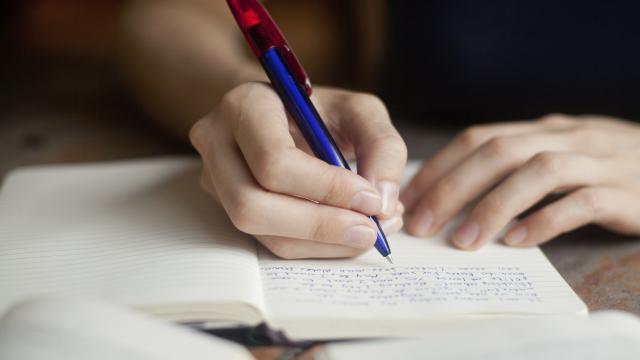 Notities met pen leiden tot beter begripPam A. Mueller & David M. Oppenheimer (2014) Platform HandschriftontwikkelingNieuwleusen/ZevenaarNovember 2015